 Gjertrud	Karakter og lidelsesuttrykkHistorien	Målsetninger Dele ut faste medisiner etter medisinliste Utføre dokumentasjon i henhold til legemiddelhåndteringOmsorgsboligLegemiddelhåndteringMedisinlisteiPad (til dokumentasjon)DosettMultidoseØyedråperDuphalacPlasterMedisinbegerVannglassTelefon Kristin Bue og Tonje Fuglestad Søbyehttps://forms.office.com/r/4XbrvGFKUB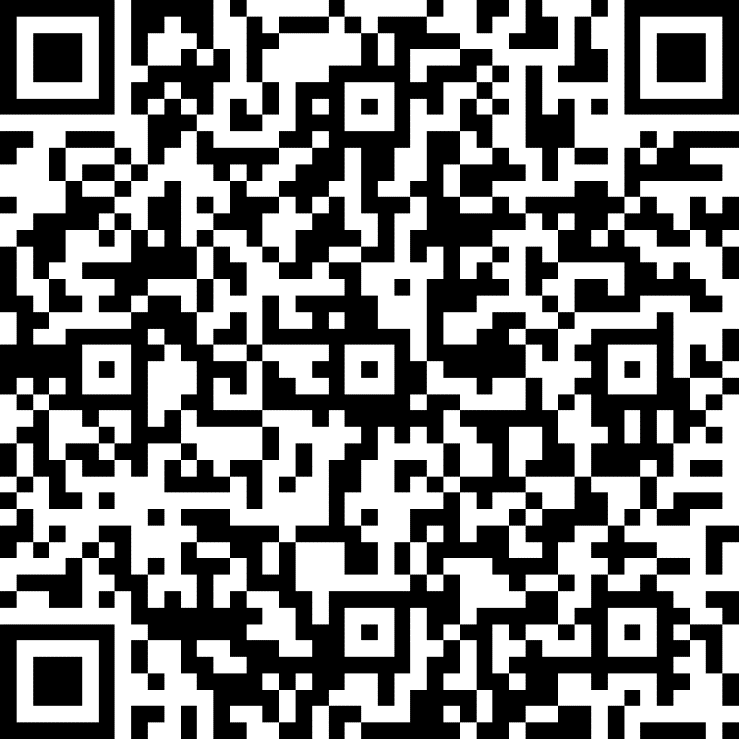 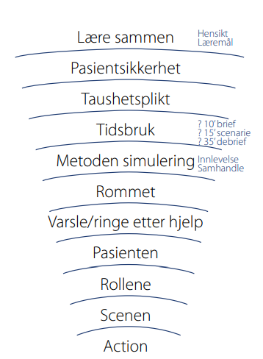 2 pleiemedarbeidere0-2 observatører Dele ut faste medisiner etter medisinliste Utføre dokumentasjon i henhold til legemiddelhåndtering Evt.: Dele ut behovsmedisiner i henhold til medisinlisteGjertrud (92 år gammel), bor i leilighet i omsorgsbolig. Hun har tidligere hatt flere hjerneslag, og er derfor redusert fysisk og trenger hjelp av to pleiere i stell og forflytning. Hun har lett kognitiv svikt, og har derfor hjelp til medisinadministrering av personalet i omsorgsboligen. 
Det er torsdag og dusjedag, og dere kommer for morgenstell, frokost og medisiner. Hun ønsker å få medisinene i forkant av stell.Kan ringe sykepleierStraks etter scenarioStraks etter scenarioStraks etter scenarioDebriefDebriefDebriefLM 1Dele ut faste medisiner etter medisinlisteDele ut faste medisiner etter medisinlisteLM 2Utføre dokumentasjon i henhold til legemiddelhåndteringUtføre dokumentasjon i henhold til legemiddelhåndteringLM 3Evt.: Dele ut behovsmedisiner i henhold til medisinlisteEvt.: Dele ut behovsmedisiner i henhold til medisinlisteAktuelle spørsmål til debrief:Hvordan gikk du frem da du begynte med utdelingen? Hva var bakgrunnen for at du gjorde det i den rekkefølgen du gjorde? Aktuelle spørsmål til debrief:Hvordan gikk du frem da du begynte med utdelingen? Hva var bakgrunnen for at du gjorde det i den rekkefølgen du gjorde? Du er Gjertrud på 92 år og bor i omsorgsbolig. Du er enke og har 2 voksne barn. Du er relativt innesluttet og prater ikke så mye.Du har tidligere hatt flere hjerneslag, og er derfor redusert fysisk og trenger hjelp av to pleiere i stell og forflytning. Du har lett kognitiv svikt, og har derfor hjelp til medisinadministrering av personalet i omsorgsboligen. Du har våknet og venter på morgenstell. Det er torsdag og dusjedag. Hver morgen pleier du å få morgenstell, frokost og medisiner. Du får alltid medisinene i forkant av stellet.Å starte dagen, og å få medisiner før stell. Hvordan leses medisinlisten? Hvordan gjøres utdelingen? Hvordan utføres dokumentasjonen? 